Testing (8 Sections Listed Below)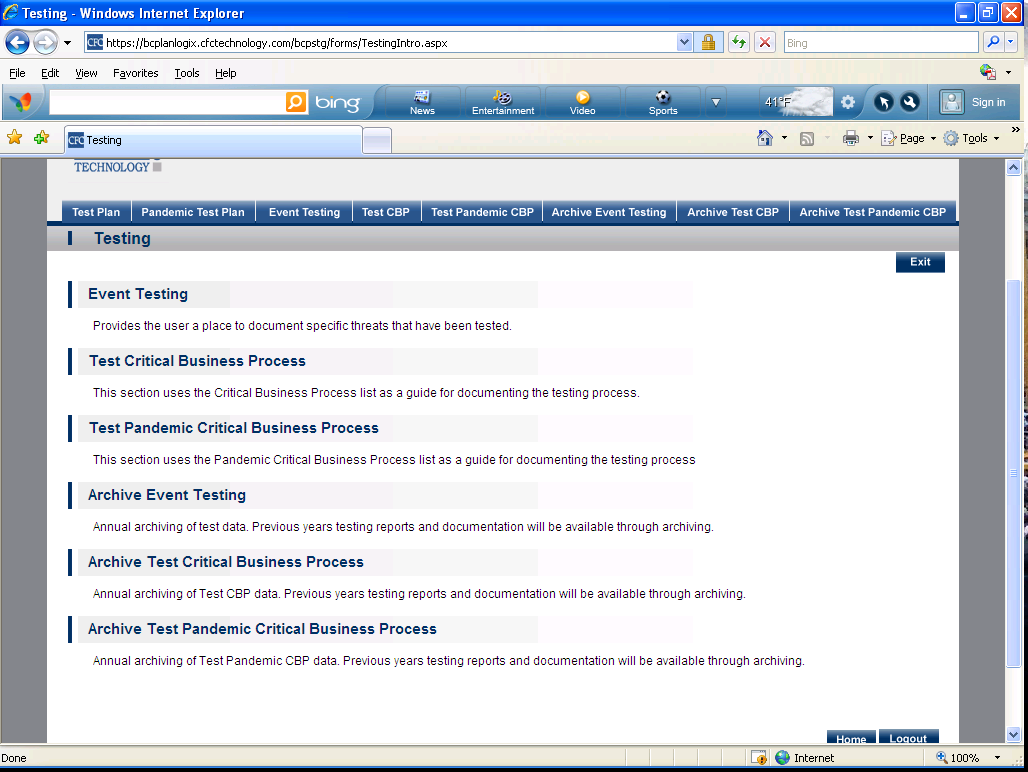 Test Plan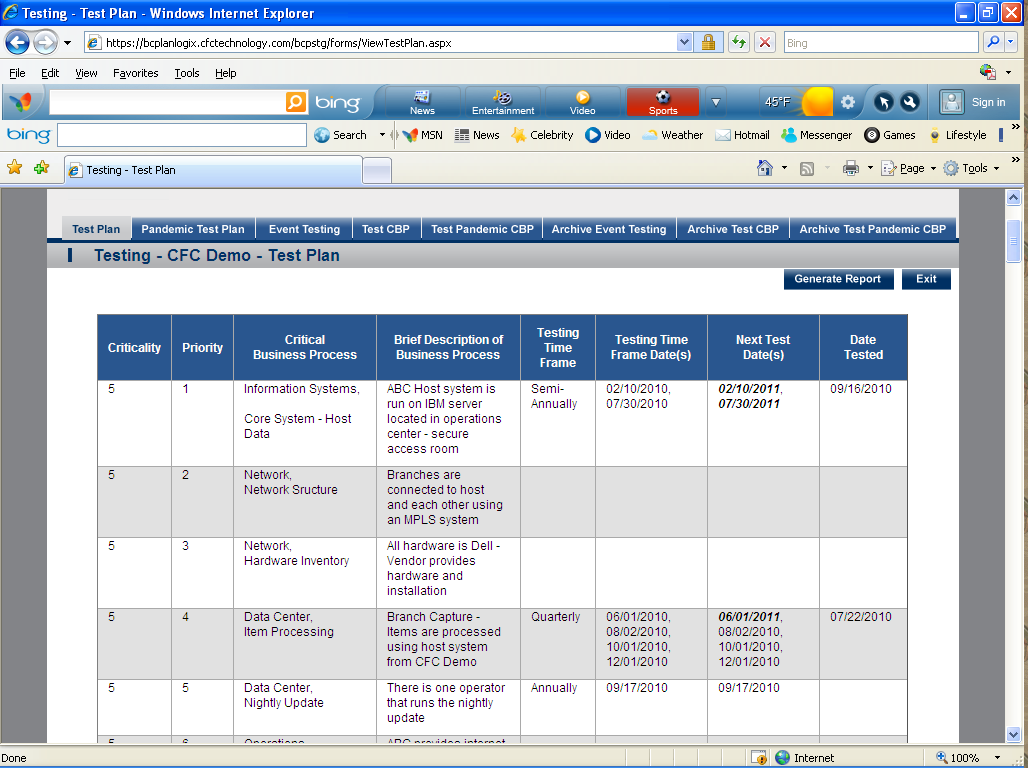 Pandemic Test Plan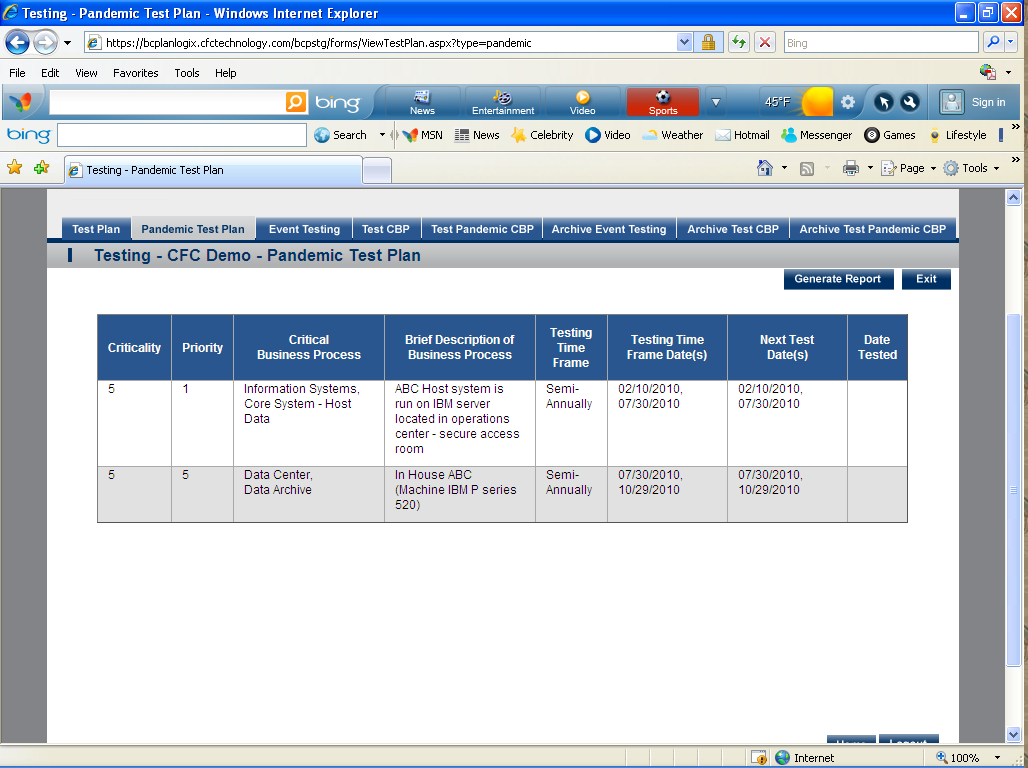 Event Testing- Provides the user a place to document specific threats that have been tested. 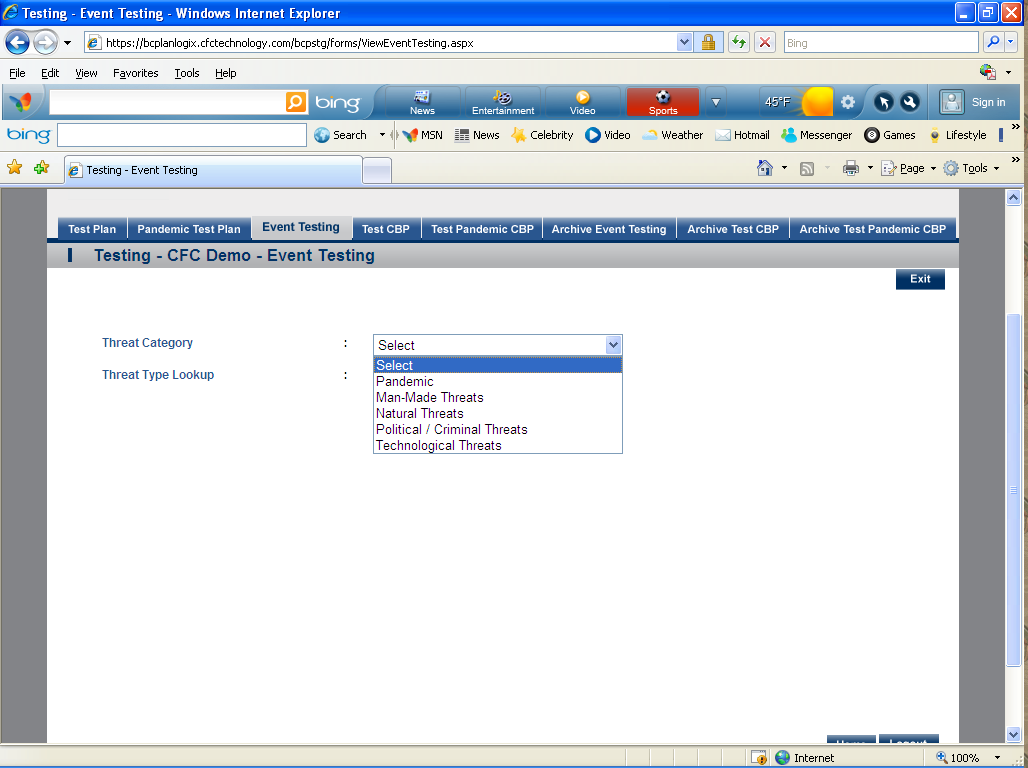 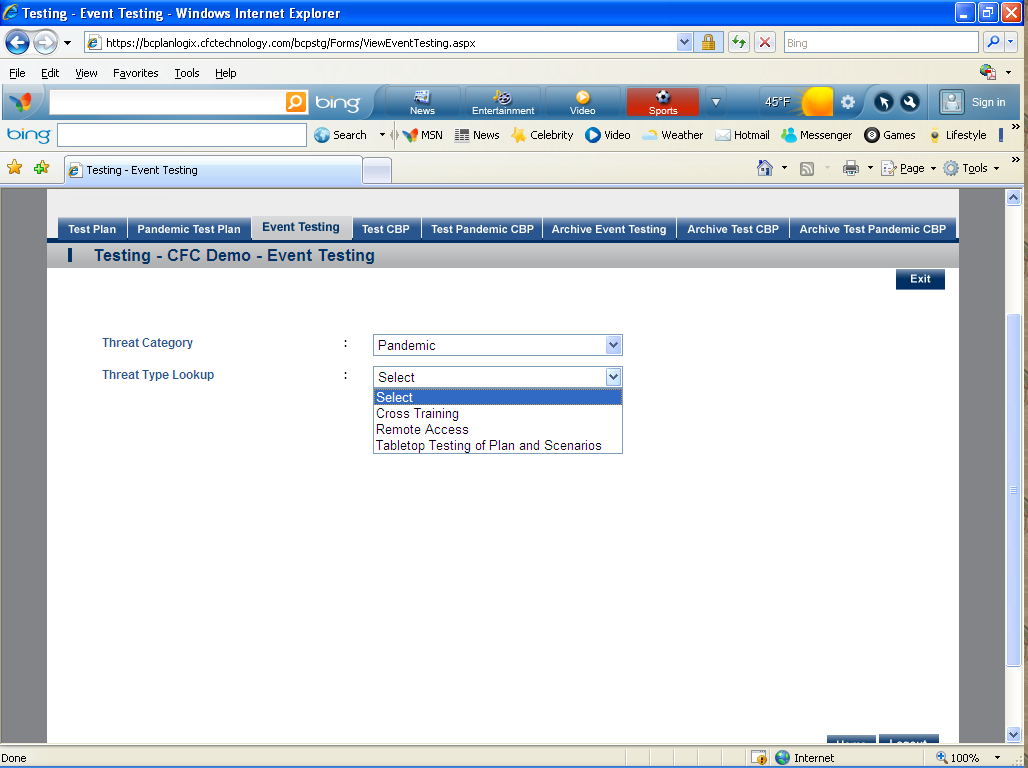 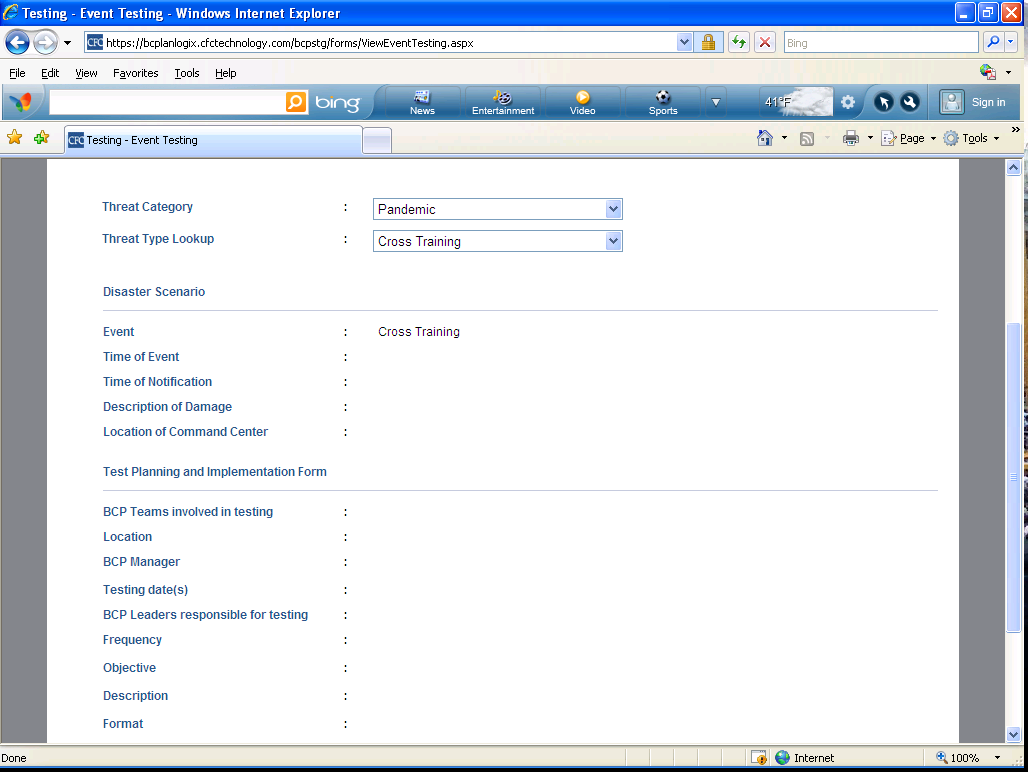 Test CBP- This section uses the Critical Business Process list as a guide for documenting the testing process. 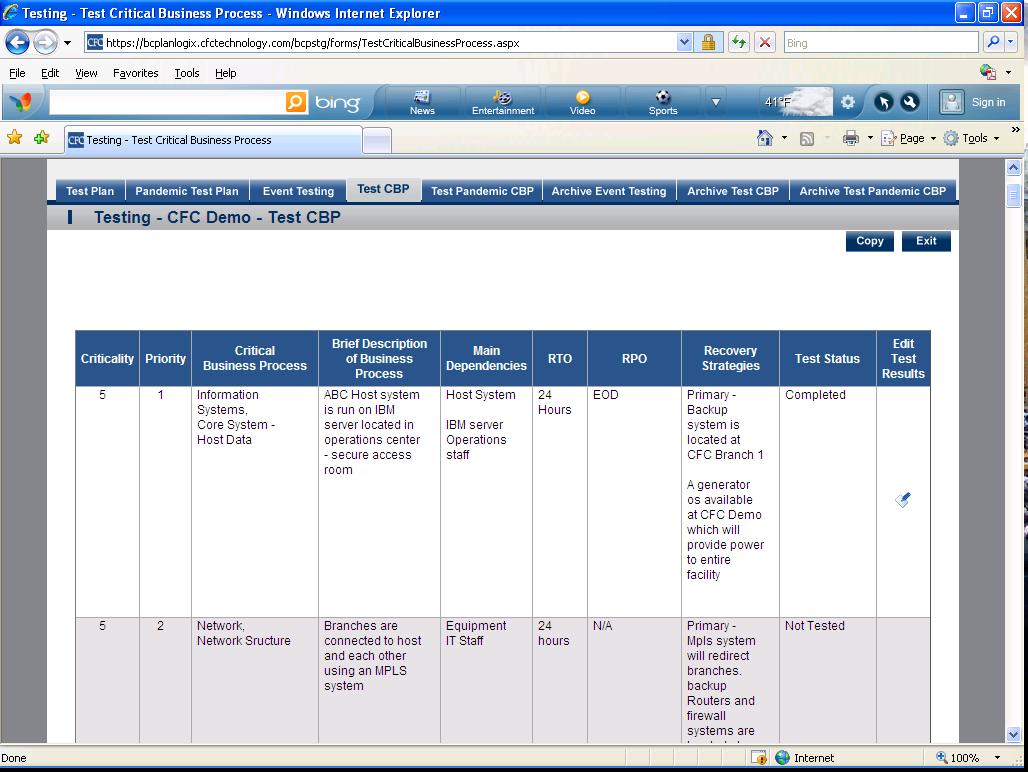 Test Pandemic CBP- This section uses the Pandemic Critical Business Process list as a guide for documenting the testing process. 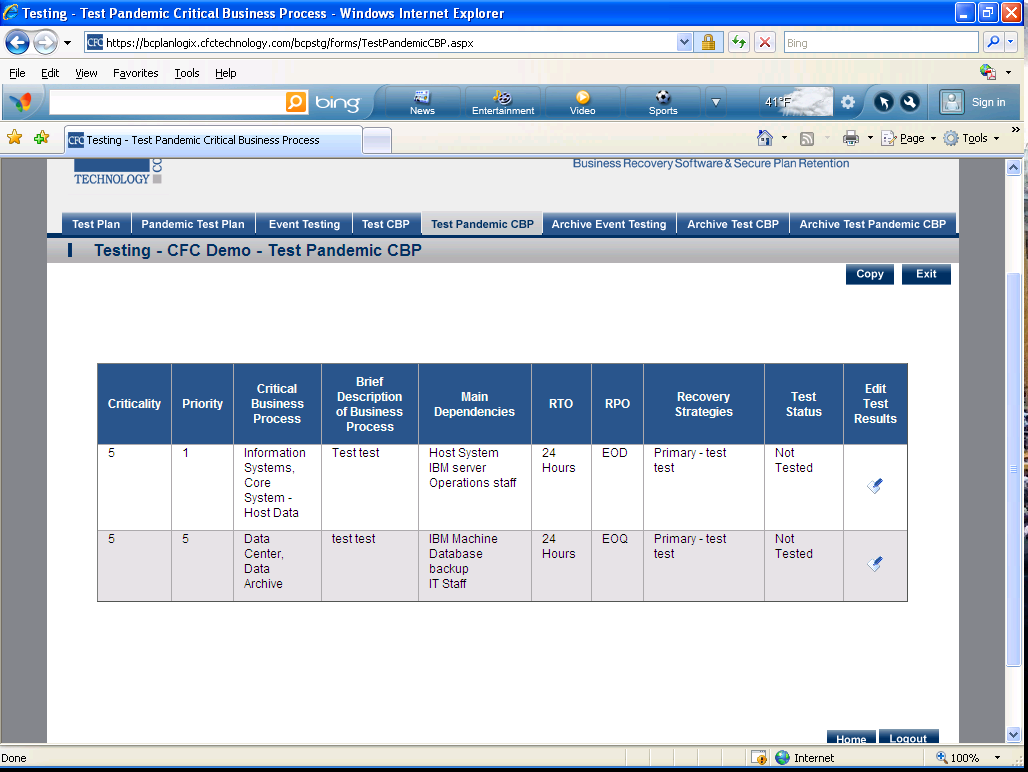 Archive Event Testing- Annual archiving of test data. Previous years testing reports and documentation will be available through archiving.Archive Test CBP- Annual archiving of Test CBP data. Previous years testing reports and documentation will be available through archiving.Archive Test Pandemic CBP- Annual archiving of Test Pandemic CBP data. Previous years testing reports and documentation will be available through archiving.